                                                 English Guide                   (Departamento de Inglés)Name:                                                                                        Date: _________Class:    3ºs MediosObjetivo: Demostrar comprensión y activar conocimientos previos a través de preguntas simples relacionadas con ‘My First Job’Estimados alumnos en esta actividad simple vamos a introducir nuestra primera unidad del Texto de estudio de Tercero Medio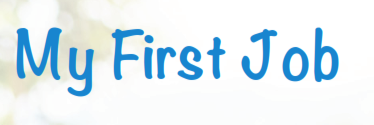 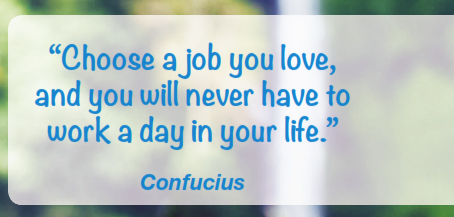 Read the quote and discuss the following questions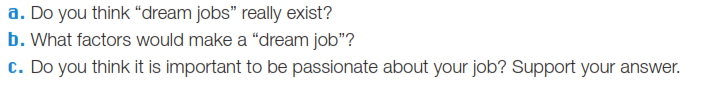 II.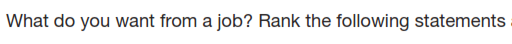 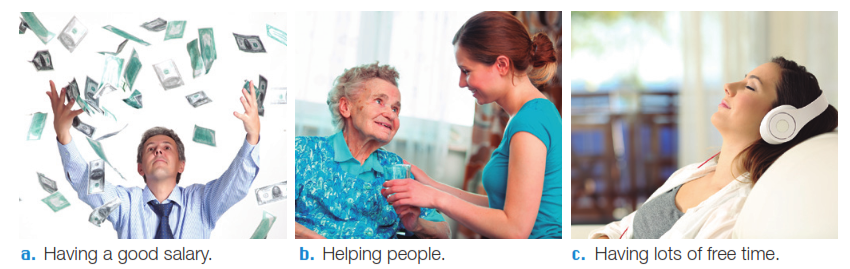 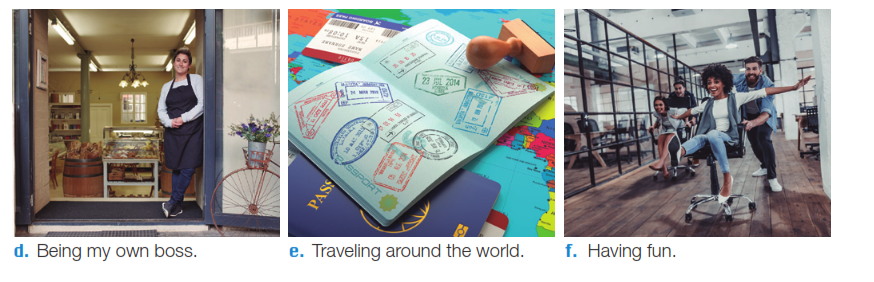      Autoevaluación             Responde esta autoevaluación con una (X)  frente a cada opción.                                                                                                                                                                 Sí                 NoLeí y entendí el objetivo de la guía                                                                      Leí y entendí las instrucciones de cada ítemMe concentré para realizar la guía en un tiempo moderadoMe fue fácil entender en inglés cada oración de la guíaRecurrí y busqué nuevas palabras en el diccionarioDemostré una actitud positiva hacia el aprendizaje del idioma inglésRealicé la guía de manera individual y autónomaTEACHERS :  Janet Sepúlveda.                     janettsepulveda@maxsalas.cl                     Jenny Ordóñez .                     Paola Villalobos.                      paolavillalobosvicencio@gmail.com                     Bárbara Hernández.